Кружок «Удивительные шашки»С октября месяца в детском саду № 87 начал работать кружок «Удивительные шашки». Данный кружок посещают дети старшей и подготовительной группы – 3 человека (5-6 лет) и 5 человек (6 лет).01.10.18 и 04.10.18 прошли первые занятия, во время которых дети познакомились с историей возникновения шашечной игры, с шахматной доской и с её особенностями. С помощью презентации «Школа шашек для маленьких» дети узнали кто такой «партнёр», «противник», что означают «чёрные и белые поля». Ребята с большим интересом «ездили с машинками» по горизонтальным дорожкам, «спускались со звёздами» по вертикальным линиям и «летали с ракетами» по диагоналям. Занятия были динамичными, процесс обучения детей проходил ненавязчиво и интересно.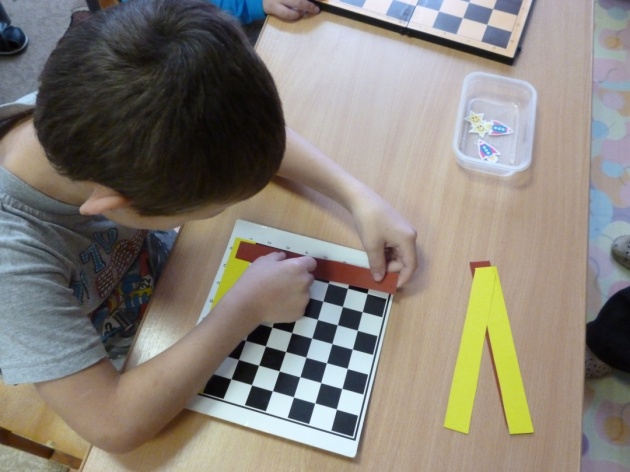 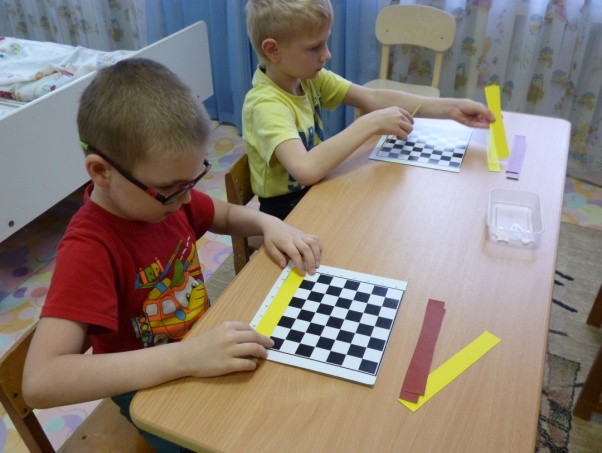 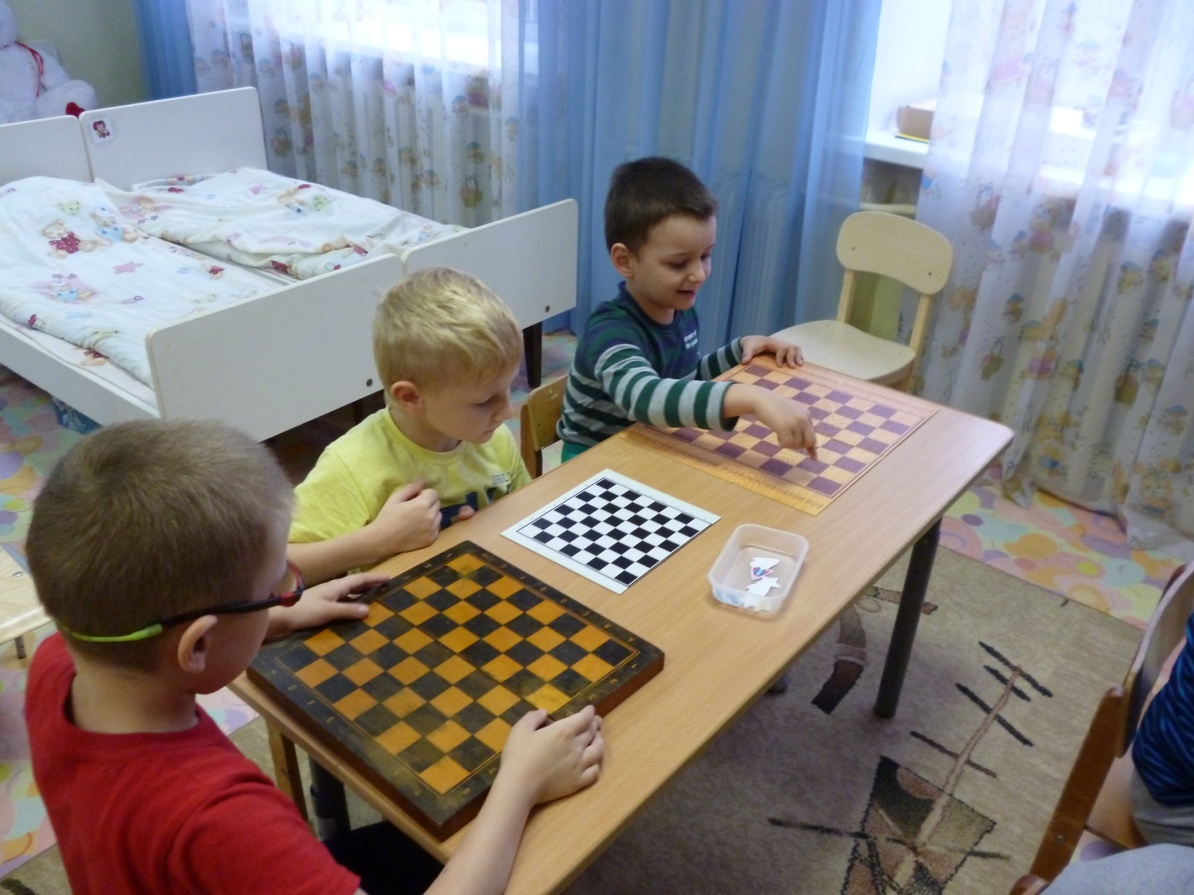 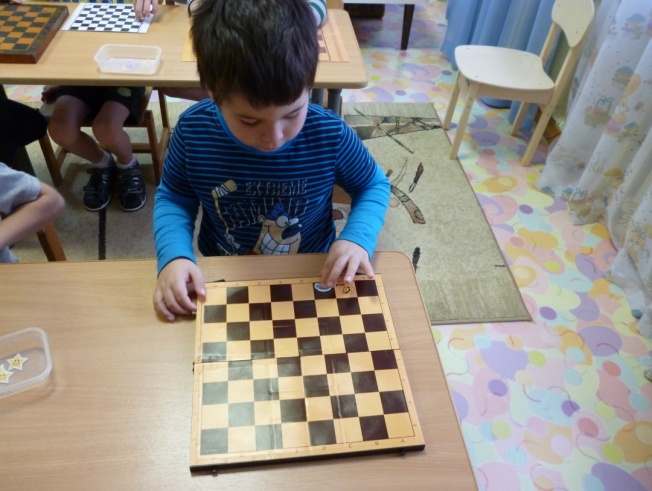 